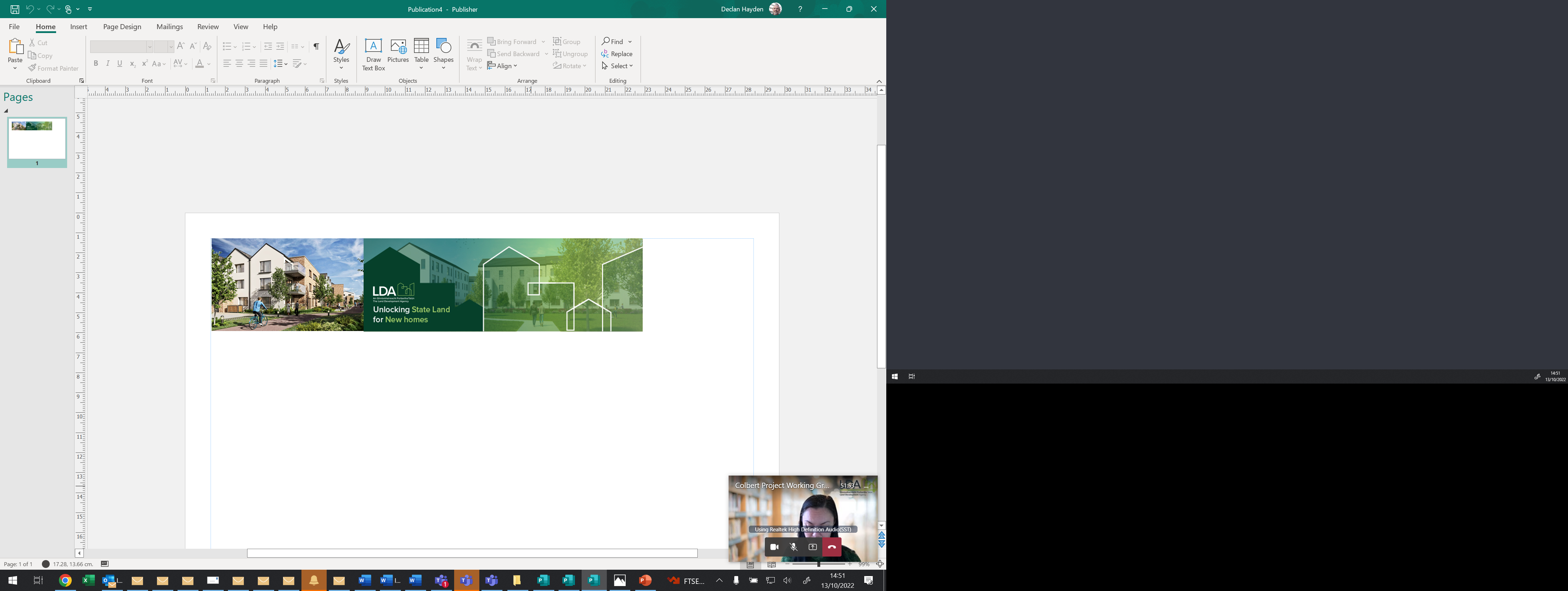  Expressions of Interest Affordable Housing DeliveryContact DetailsHousing Details (Please complete per site, if proposing multiple sites please provide a separate application per site)Developer HistorySite DetailsTenure MixBreakdown of Typology of Proposed Homes to be sold to LDA Amenities/ Public Space   Parking Space & Transport Links  Additional InformationContact NameYour OrganisationDetails of any JV Partners or SubsidiariesContact Phone NumberContact Email AddressAddressTotal Number of Homes to be completedTotal Number of Homes to be completedNumber of homes proposed to be sold to LDANumber of homes proposed to be sold to LDASite Name and address Forecasted Delivery DateProposed speciﬁcation and ﬁt-out in relation to homes proposed for sale to the LDA (e.g. Builders ﬁnish, wardrobes, white goods, tiling, ﬂooring, EV charging points etc.)                                                              (Full particulars of LDA Spec will be provided post completion of the initial assessment)Proposed speciﬁcation and ﬁt-out in relation to homes proposed for sale to the LDA (e.g. Builders ﬁnish, wardrobes, white goods, tiling, ﬂooring, EV charging points etc.)                                                              (Full particulars of LDA Spec will be provided post completion of the initial assessment)Proposed speciﬁcation and ﬁt-out in relation to homes proposed for sale to the LDA (e.g. Builders ﬁnish, wardrobes, white goods, tiling, ﬂooring, EV charging points etc.)                                                              (Full particulars of LDA Spec will be provided post completion of the initial assessment)Proposed speciﬁcation and ﬁt-out in relation to homes proposed for sale to the LDA (e.g. Builders ﬁnish, wardrobes, white goods, tiling, ﬂooring, EV charging points etc.)                                                              (Full particulars of LDA Spec will be provided post completion of the initial assessment)Please outline details of previous development experienceSite Address and DescriptionLocal Authority AreaSite Area (Ha)Zoning information of sitePlanning Granted (Y/N)Anticipated date of grant of planningPlanning ReferenceAnticipated date of commencement of homesAnticipated date of delivery of homes Phase 1Delivery DateAnticipated date of delivery of homes Phase 2Delivery DateAnticipated date of delivery of homes Phase 3Delivery DateAnticipated date of delivery of homes Phase 4 Delivery DateDetails of any outstanding pre commencement criteria (Including any outstanding legal issues)Contractor Tender Status Please provide information regarding overall proposed tenure mix, noting that any LDA homes acquired are utilised for the purposes of affordable rental or sale Please provide information regarding overall proposed tenure mix, noting that any LDA homes acquired are utilised for the purposes of affordable rental or saleNumber of homes proposed to be sold to the LDANumber of private homesNumber of social homesOther (please specify)No. of BedroomsNo. UnitsSize (sq.m.)Price €BER RatingOther relevant informationApartment1 BedApartment2 BedApartment3 BedStudio1 BedStudio2 BedDuplex2 BedDuplex3 BedDuplex4 BedTownhouse2 BedTownhouse3 BedTownhouse4 BedSemi Detached House2 BedSemi Detached House3 BedSemi Detached House4 BedDetached House2 BedDetached House3 BedDetached House4 BedOther (Please specify)1 BedOther (Please specify)2 BedOther (Please specify)3 BedOther (Please specify)4 BedOther (Please specify)5 BedPlease provide information regarding amenities e.g. Storage space, public and private open space, commercial space etc.Please provide information regarding car parking, bicycle space and transport links for the developmentPlease outline any other information that you think will be add value to your applicationDisclaimer:The LDA has prepared and issued this EOI Form for the sole purpose of inviting expressions of interest from potential vendors. This EOI Form does not purport to be, in any way, comprehensive in respect of all matters relevant to the LDA’s requirements for Project Tosaigh.Nothing in this EOI Form constitutes an offer to enter into a contract, or a commitment or representation to enter into a contractual arrangement. No legal relationship or other obligation shall arise between the LDA and any interested party until formal legal agreements have been put in place and any deposit paid.Each completed EOI Form which is returned to the LDA constitutes agreement to, and acceptance of, this disclaimer.The LDA may terminate the Engagement with any Prospective Partner who commits any gross misconduct affecting the business of the LDA; or is convicted of any criminal offence (other than an offence under any road traffic legislation  for which a fine or non-custodial penalty is imposed); or is in the reasonable opinion of the Board negligent or incompetent in the performance of the Services; or is declared bankrupt or makes any arrangement with or for the benefit of his creditors; or commits any fraud or dishonesty or acts in any manner which in the opinion of the LDA or Board  brings or is likely to bring the Prospective Partner or the LDA into disrepute or is materially adverse  to the interests of the LDA.